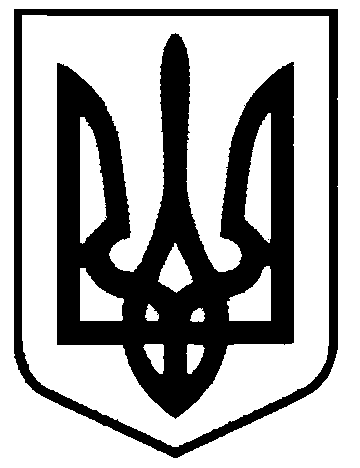 СВАТІВСЬКА МІСЬКА РАДАШОСТОГО СКЛИКАННЯТРИДЦЯТЬ ДРУГА СЕСІЯ  РІШЕННЯвід «14» квітня 2015 р.    	                    м. Сватове                      «Про внесення змін до Регламенту Сватівської  міської ради шостого скликання»На виконання норм Закону України «Про доступ до публічної інформації», Закону України «Про внесення змін до ст..34 Закону України «Про засади державної регуляторної політики у сфері господарської діяльності», проекту «Школа демократичних правил та процедур для органів місцевого самоврядування України», з метою підвищення прозорості, підзвітності діяльності органів місцевого самоврядування та   уточнення і конкретизації окремих положень Регламенту Сватівської міської ради шостого скликання, затвердженого рішенням другої сесії  Сватівської міської ради від 3 грудня 2010 року, керуючись   ст. 26, Закону України «Про місцеве самоврядування в Україні»,Сватівська  міська  радаВИРІШИЛА:      1. Внести до Регламенту Сватівської міської ради шостого скликання, затвердженого рішенням другої сесії Сватівської міської ради від 3 грудня 2010 року   зміни згідно додатку №12. Контроль за виконанням даного рішення покласти на  комісію з питань дотримання прав людини, законності, правопорядку, інформації та депутатської етики.Сватівський міський голова            		                    Є.В.Рибалко                                                                 Додаток  № 1 до рішення  32 сесії 6 скликання                                                                                    від   «14» квітня .2015 р.Редакція діючого регламентуРедакція, що пропонуєтьсяОбґрунтуванняРОЗДІЛ I. ЗАГАЛЬНІ ПОЛОЖЕННЯРОЗДІЛ I. ЗАГАЛЬНІ ПОЛОЖЕННЯРОЗДІЛ I. ЗАГАЛЬНІ ПОЛОЖЕННЯГЛАВА 2. ГЛАСНІСТЬ РОБОТИ МІСЬКОЇ РАДИГЛАВА 2. ГЛАСНІСТЬ РОБОТИ МІСЬКОЇ РАДИГЛАВА 2. ГЛАСНІСТЬ РОБОТИ МІСЬКОЇ РАДИСтаття 3. Відкритість і гласність роботи міської радиСтаття 3. Відкритість і гласність роботи міської радиСтаття 3. Відкритість і гласність роботи міської ради3. Відкритість засідань міської ради забезпечується шляхом доступу на них представників засобів масової інформації, у яких кожен громадянин України має можливість ознайомитися з питаннями, що розглядаються міською радою, та з прийнятими нею рішеннями.  3. Відкритість засідань міської ради забезпечується шляхом налагодження  он-лайн трансляції сесії, інших засідань місцевої ради та публічний доступ до всіх архівів засідань протягом п’яти років та  доступу на засідання представників засобів масової інформації, у яких кожен громадянин України має можливість ознайомитися з питаннями, що розглядаються міською радою, та з прийнятими нею рішеннями. Підвищення прозорості, підзвітності діяльності органів місцевого самоврядуванняРОЗДІЛ ІІІ. ПРАВОВІ ФОРМИ ДІЯЛЬНОСТІ МІСЬКОЇ РАДИ: НОРМОТВОРЧА ДІЯЛЬНІСТЬ В МІСЬКІЙ РАДІРОЗДІЛ ІІІ. ПРАВОВІ ФОРМИ ДІЯЛЬНОСТІ МІСЬКОЇ РАДИ: НОРМОТВОРЧА ДІЯЛЬНІСТЬ В МІСЬКІЙ РАДІРОЗДІЛ ІІІ. ПРАВОВІ ФОРМИ ДІЯЛЬНОСТІ МІСЬКОЇ РАДИ: НОРМОТВОРЧА ДІЯЛЬНІСТЬ В МІСЬКІЙ РАДІГЛАВА 11. ОБГОВОРЕННЯ ПИТАНЬ ПОРЯДКУ ДЕННОГОГЛАВА 11. ОБГОВОРЕННЯ ПИТАНЬ ПОРЯДКУ ДЕННОГОГЛАВА 11. ОБГОВОРЕННЯ ПИТАНЬ ПОРЯДКУ ДЕННОГОСтаття 34. Процедура обговорення питань на пленарному засіданні міської радиСтаття 34. Процедура обговорення питань на пленарному засіданні міської радиСтаття 34. Процедура обговорення питань на пленарному засіданні міської ради9. Всі  виступаючі чи то на трибуні, чи з місця повинні говорити в мікрофонПідвищення прозорості, підзвітності діяльності органів місцевого самоврядуванняГЛАВА 8. ПОРЯДОК ВНЕСЕННЯ ПРОЕКТІВ РЕГУЛЯТОРНИХ АКТІВ ТА ЇХ ОПРАЦЮВАННЯ В ПОСТІЙНИХ КОМІСІЯХ МІСЬКОЇ РАДИГЛАВА 8. ПОРЯДОК ВНЕСЕННЯ ПРОЕКТІВ РЕГУЛЯТОРНИХ АКТІВ ТА ЇХ ОПРАЦЮВАННЯ В ПОСТІЙНИХ КОМІСІЯХ МІСЬКОЇ РАДИГЛАВА 8. ПОРЯДОК ВНЕСЕННЯ ПРОЕКТІВ РЕГУЛЯТОРНИХ АКТІВ ТА ЇХ ОПРАЦЮВАННЯ В ПОСТІЙНИХ КОМІСІЯХ МІСЬКОЇ РАДИСтаття 29. Порядок розгляду проектів регуляторних актівСтаття 29. Порядок розгляду проектів регуляторних актівСтаття 29. Порядок розгляду проектів регуляторних актів2. Стосовно кожного проекту регуляторного акта його розробником готується аналіз регуляторного впливу, базове і повторне періодичне відстеження регуляторного акту. 2. Стосовно кожного проекту регуляторного акта його розробником готується аналіз регуляторного впливу, базове і повторне періодичне відстеження регуляторного акту, експертний висновок щодо регуляторного впливу  внесеного  проекту 
регуляторного  акта, Зміни до ст..34 З.У. «Про засади державної регуляторної політики у сфері господарської діяльності